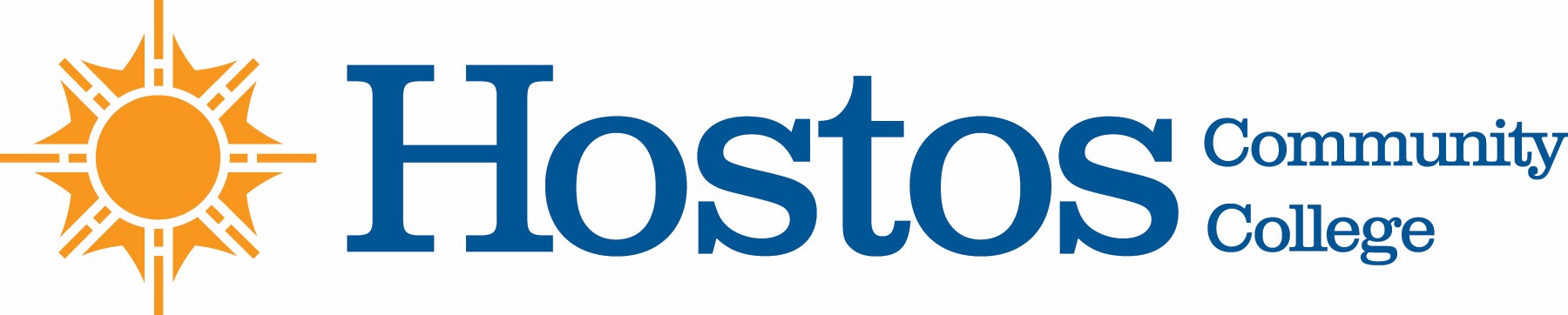 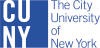 COLLEGE-WIDE CURRICULUM COMMITTEEAGENDATUESDAY, SEPTEMBER 15, 2020Acceptance of AgendaAnnouncements:	Welcome and Introduction of new membersMinutes of Tuesday, September 1, 2020	Curriculum Items:Voting ItemsChanges to the College-Wide Curriculum Procedures ManualNatural SciencesNew Course: SFYS 200 Science First-Year Seminar Allied HealthNursing UnitChange of Pre/Co-requisites: NUR 220 and NUR 320Other Business